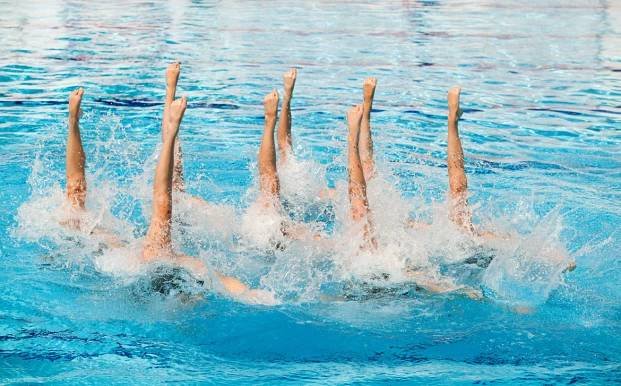 AKVABELKY ČESKÝ KRUMLOV RÁDY DO NAŠEHO TEAMU PŘIVÍTÁME SLEČNY OD ŠESTI LET, KTERÉ JSOU NADŠENKYNĚ PRO VŠESTRANNÉ SPORTOVÁNÍ NA SUCHU I VE VODĚ. HLEDÁME SLEČNY, KTERÉ MAJÍ  RÁDY VODU, HUDBU, KTERÉ SI CHTĚJÍ POSTUPNĚ ZPEVNIT TĚLO A KTERÉ BY CHTĚLY CHODIT  S NÁMI NA PRAVIDELNÉ  TRÉNINKY, JEZDIT NA SOUSTŘEDĚNÍ I ZÁVODY.  PŘIJĎTE NA ZKUŠEBNÍ HODINUTRÉNUJEME KAŽDÉ ÚTERÝ OD 17:00 HOD. DO BAZÉNU V ČESKÉM KRUMLOVĚZAČÍNÁME 20. 9. 2023TELEFON: 776 613 999